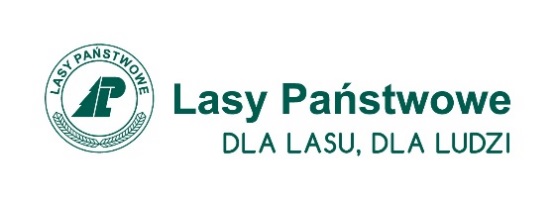 PROTOKÓŁ 
z oceny prac zgłoszonych do konkursu 
DLA LASU, DLA LUDZI - „Pszczela Rodzina” ETAP I – SZKOLNYNazwa Szkoły:  …………………………………………………Adres Szkoły: ………………………………………………………………Dnia …………………………………,  Komisja konkursowa powołana przez Dyrektora Szkoły w składzie:1. ………………………………………………….2. ………………………………………………….3. ………………………………………………….stwierdza:Szkoła liczy ……………. uczniów ogółem,Z ogólnej liczby do konkursu przystąpiło …………….. uczniów,W szkole zatrudnionych ……………..nauczycieli,Z ogólnej liczby zatrudnionych nauczycieli, ………… osoby zaangażowały się w realizację prac konkursowych Weryfikacja prac konkursowych:Oznakowanie prac konkursowych numerami od 1 do ………………….. Wstępna weryfikacja  projektów (weryfikacja pod względem formalnym- zgodność przekazanych materiałów z regulaminem konkursu):po dokonaniu weryfikacji projektów Komisja:przyjęła do oceny ………….projekty,odrzuciła …………………projektylista projektów odrzuconych : (np.: prace niekompletne, nie przedstawia owada z rodziny pszczołowatych) Ocena prac: grupa wiekowa A (dla klas I-III SP) praca plastyczna w dowolnej technice -max 20 punktów,Z (zgodność tematyczna ) min 0 - max 5 punktów:S (samodzielność, pomysłowość i oryginalność przygotowanej pracy plastycznej) min 0 - max 5 punktówE (estetyka i jakość wykonania) min 0 - max 5 punktówT (stopień trudności) min 0 - max 5 punktówgrupa wiekowa B (klasy VI-VI SP), C (klasy VII-VIII SP) i D (klasy szkół średnich) wykonanego zdjęcia i dokumentacji fotograficzno–opisowej zgodnie z Załącznikiem nr 3 odpowiednim do grupy wiekowej B, C lub D, etap szkolny - max 15 punktów, 1 (zgodność tematyczna) min 0 - max 5 punktów 2 (walory artystyczne) min 0 - max 5 punktów3 (rozpoznanie nazwy owada) min 0 - max 2 punktów4 (rozpoznanie rodziny owada) min 0 - max 1 punktów5 (znajomość ilości rodzin i gatunków pszczołowatych występujących w Polsce) min 0 - max 2 punktówMetodyka dokonywania ocenyKażdy z członków komisji ocenia każdą pracę oddzielnie wystawiając własną ocenę za każde kryterium wg następującego wzoru:Ocena Członka Komisji (OCK) = suma przyznanych punktów dla każdego kryterium oceny Suma punktów przyznana przez jednego członka komisji nie może być większa niż grupa wiekowa A – 20 punktów,  grupa wiekowa B, C lub D  – 15 punktów,  Ocena końcowa to średnia ocen Komisji wyliczona wg następującego wzoru:Ocena końcowa:  (OK) = (OCK1+OCK2+OCK3) / 3W ten sposób wyliczona ocena końcowa dla projektu jest oceną ostateczną i  decyduje o klasyfikacji pracy w konkursie na wszystkich jego etapach.Ocena prac:*- niepotrzebne skreślićKlasyfikacja prac do półfinału konkursu :w grupy wiekowej A: uczniowie klas I-IIIPrace konkursowe  przedstawiło ogółem  ……….uczniówDo etapu półfinałowego konkursu Komisja zakwalifikowała prace ……………uczniów: miejsce I………………………………………………………………………………                               (numer pracy)miejsce II……………………………………………………………………………                                           ( numer pracy)miejsce III…………………………………………………………………………...                                   (numer pracy)w grupy wiekowej -B (kl. IV-VI),   -C (kl. VII –VIII),   -D (szk. średnie)*Prace konkursowe  przedstawiło ogółem, ……….uczniówDo etapu pólfinałowego konkursu Komisja zakwalifikowała prace ………………uczniów: miejsce I………………………………………………………………………………                               (numer pracy)miejsce II……………………………………………………………………………                                           (numer pracy)miejsce III…………………………………………………………………………...                                   (numer pracy)w grupy wiekowej : -B (kl. IV-VI),   -C (kl. VII –VIII),   -D (szk. średnie)*Prace konkursowe  przedstawiło ogółem …………………. szkół, ……….uczniówDo etapu pólfinałowego konkursu Komisja zakwalifikowała prace ………………uczniów: miejsce I………………………………………………………………………………                               ( numer pracy)miejsce II……………………………………………………………………………                                           ( numer pracy)miejsce III…………………………………………………………………………...                                   ( numer pracy)USTALENIA KOŃCOWE :Zakwalifikowane do półfinału prace (pracę plastyczna owada z rodziny pszczołowatych grupa A; lub nagranych zdjęć na nośniku i dokumentacji fotograficzno-opisowej wraz niniejszym z protokółem Komisja przekaże do dalszej weryfikacji właściwemu nadleśnictwu z którym współpracuje szkoła, (prace uczniów można złożyć tylko w jednym z poniższych nadleśnictw)*:PGL LP Nadleśnictwo Milicz; ul. Trzebnicka 18; 56-300 Milicz;                                                                                    e-mail: milicz@wroclaw.lasy.gov.pl; tel.: 71 380 93 01PGL LP Nadleśnictwo Głogów; ul. Sikorskiego 54; 67-200 Głogów;                                                                         e-mail: glogow@wroclaw.lasy.gov.pl; tel.: 76 835 70 45 PGL LP Nadleśnictwo Legnica; ul. Pawicka 4; 59-220 Legnica;                                                                                       e-mail: legnica@wroclaw.lasy.gov.pl; tel.: 76 876 70 20 PGL LP Nadleśnictwo Lwówek Śląski; ul. Obrońców Pokoju 2; 59-600 Lwówek Śląski;                                      e-mail:  lwowek@wroclaw.lasy.gov.pl; tel.: 75 782 33 80  PGL LP Nadleśnictwo Szklarska Poręba; ul. Krasińskiego 6; 58-580 Szklarska Poręba;                                                    e-mail: szklarska@wroclaw.lasy.gov.pl; tel.: 75 717 23 32      PGL LP Nadleśnictwo Świdnica; ul. Sikorskiego 11; 58-100 Świdnica;                                                                                    e-mail: swidnica@wroclaw.lasy.gov.pl; tel.: 74 852 23 33  PGL LP Nadleśnictwo Świeradów; ul. 11 Listopada 1; 59-850 Świeradów Zdrój;                                                                           e-mail: swieradow@wroclaw.lasy.gov.pl; tel.: 75 781 63 33PGL LP Nadleśnictwo Żmigród; ul. Parkowa 4a; 55-140 Żmigród;        e-mail: zmigrod@wroclaw.lasy.gov.pl; tel.: 71 385 30 52Prace które nie wezmą udziału w półfinale Komisja postanawia zagospodarować w następujący sposób:Krótki opis zagospodarowania prac w szkole:………………………………………………………………………………………………………………………………………………………………………………………………………………………………………………………………………………………………………………………………………………………………………………………………………………………………………………………………………………………………………………………………………………………………………………………………………*niepotrzebne skreślićPodpisy Komisji:………………………………….………………………………….………………………………….Nr pracyPowód odrzucenia pracyL.p.Nr pracyOceny członków komisjiOceny członków komisjiOceny członków komisjiOceny członków komisjiŚrednia ocen KomisjiMiejsceL.p.Nr pracyCK1CK2CK3R-mŚrednia ocen KomisjiMiejsceKategoria wiekowa  - A kl. I-III   Kategoria wiekowa  - A kl. I-III   Kategoria wiekowa  - A kl. I-III   Kategoria wiekowa  - A kl. I-III   Kategoria wiekowa  - A kl. I-III   Kategoria wiekowa  - A kl. I-III   Kategoria wiekowa  - A kl. I-III   Kategoria wiekowa  - A kl. I-III   12345678910Kategoria wiekowa  -B (kl. IV-VI),   -C (kl. VII –VIII),   -D (szk. średnie)*Kategoria wiekowa  -B (kl. IV-VI),   -C (kl. VII –VIII),   -D (szk. średnie)*Kategoria wiekowa  -B (kl. IV-VI),   -C (kl. VII –VIII),   -D (szk. średnie)*Kategoria wiekowa  -B (kl. IV-VI),   -C (kl. VII –VIII),   -D (szk. średnie)*Kategoria wiekowa  -B (kl. IV-VI),   -C (kl. VII –VIII),   -D (szk. średnie)*Kategoria wiekowa  -B (kl. IV-VI),   -C (kl. VII –VIII),   -D (szk. średnie)*Kategoria wiekowa  -B (kl. IV-VI),   -C (kl. VII –VIII),   -D (szk. średnie)*Kategoria wiekowa  -B (kl. IV-VI),   -C (kl. VII –VIII),   -D (szk. średnie)*12345678910